Meddygfa Canna SurgeryGP Activity Data – March 2023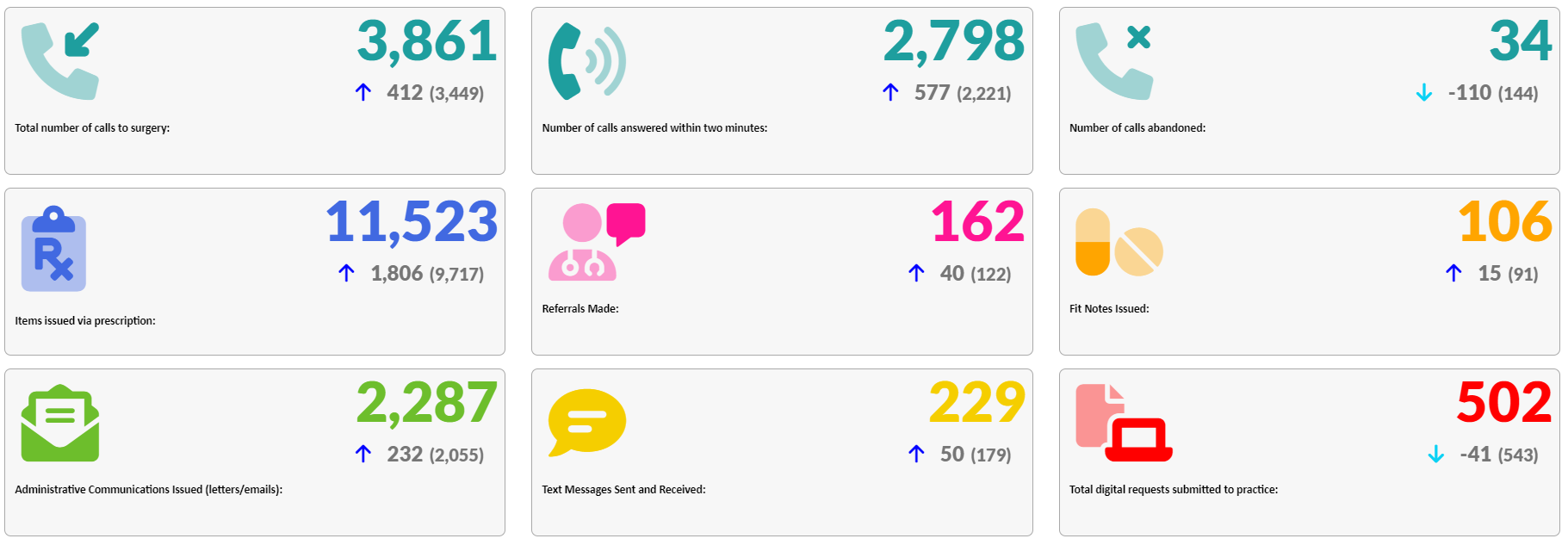 